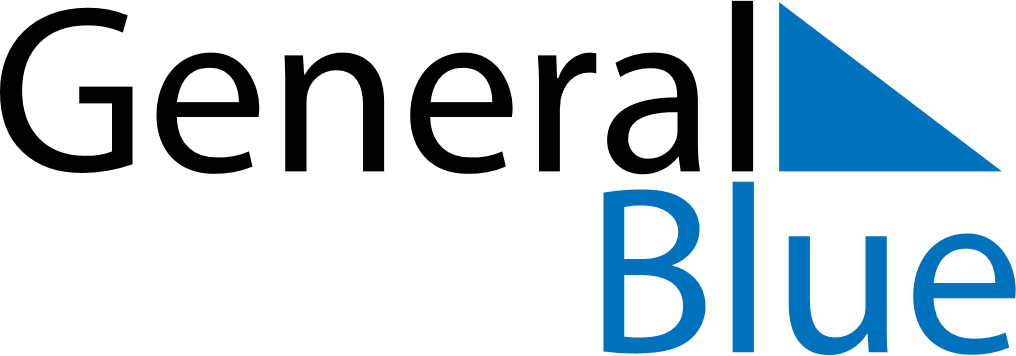 December 2020December 2020December 2020December 2020TanzaniaTanzaniaTanzaniaMondayTuesdayWednesdayThursdayFridaySaturdaySaturdaySunday12345567891011121213Independence Day14151617181919202122232425262627Christmas DayChristmas DayChristmas Day28293031